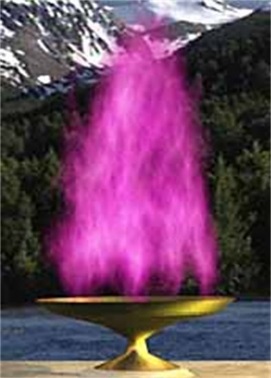 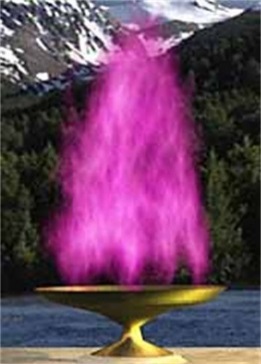 	     Géry Cuvelier	Enseignant Flamme VioletteCertifie queANNE-MARIE BRANCAZA reçu la formation à laFlamme Violette niveau I et IIEt peut transmettre à son tour2018 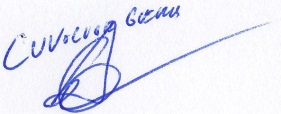 